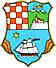 PRIMORSKO-GORANSKA ŽUPANIJAUpravni odjel za turizam, poduzetništvo i ruralni razvojNa temelju Odluke Župana o raspisivanju Javnog natječaja za sufinanciranje programa i projekata iz područja poljoprivrede i ruralnog razvoja, šumarstva i drvne industrije i lovstva iz Proračuna Primorsko-goranske županije u 2021. godini (KLASA:022-04/21-01/1, URBROJ: 2170/1-01-01/6-21-25 od dana 11. siječnja 2021.), objavljuje seJAVNI NATJEČAJZA SUFINANCIRANJE PROGRAMA I PROJEKATA UDRUGA  IZ PODRUČJA  POLJOPRIVREDE I RURALNOG RAZVOJA, ŠUMARSTVA I DRVNE INDUSTRIJE I LOVSTVA IZ PRORAČUNA PRIMORSKO-GORANSKE ŽUPANIJE U 2021. GODINII.	Predmet Javnog natječaja je prikupljanje prijava programa i projekata iz područja poljoprivrede, ruralnog razvoja, šumarstva i drvne industrije i lovstva koje će sufinancirati Primorsko-goranska županija (u daljnjem tekstu: Županija) u 2021. godini.II.	Županija će u 2021. godini sufinancirati provedbu programa/projekata iz sljedećih mjera ruralnog razvoja:Mjera 2.1.2. Obnova i održavanje putova u funkciji revitalizacije ili funkcioniranja gospodarskih aktivnosti Mjera 2.2.1. Razvoj i unaprjeđenje kulturne, povijesne, turističke i sportsko-rekreacijske infrastrukture Mjera 3.1.1. Stjecanje znanja i vještina za nezaposlene osobe, poduzetnike početnike te ostale poduzetnike i stručne kadrove u gospodarstvu Mjera 3.2.1. Sufinanciranje programskih aktivnosti i manifestacija Mjera 3.2.2. sufinanciranje rada Lokalnih akcijskih grupa jačanjem kapaciteta informiranja i edukacije poduzetnika i javnog sektora za prijavu na natječaje za korištenje sredstava iz programa ruralnog razvoja RH iz područja:Poljoprivrede i ruralnog razvojaŠumarstva i drvne industrijeLovstvaU Proračunu Primorsko-goranske županije za 2021. godinu, Razdjel 8,  za financiranje programa i projekata iz područja poljoprivrede, ruralnog razvoja, šumarstva i drvne industrije i lovstva planirana su financijska sredstva u ukupnom iznosu od 1.095.300,00 kuna. Okvirni broj planiranih ugovora koji se po završetku natječaja planira sklopiti je 40.III.	Prihvatljivi korisnici programa/projekata iz točke II. ovoga Natječaja jesu:za mjeru 2.1.2. i 3.2.1. udruge poljoprivrednih proizvođača i prerađivača sa sjedištem na području Primorsko-goranske županije te Udruge šumoposjednika i lovoovlaštenici (neprofitne udruge i druge neprofitne organizacije) koje su stekle pravo lova na temelju zakupa ili koncesije na zajedničkim i državnim lovištima na području Primorsko-goranske županije i Lovački savez u koji su učlanjene udruge s područja Primorsko-goranske županije.(neprofitne udruge i druge neprofitne organizacije).za mjeru 2.2.1. lovoovlaštenici (neprofitne udruge i druge neprofitne organizacije) koje su stekle pravo lova na temelju zakupa ili koncesije na zajedničkim i državnim lovištima na području Primorsko-goranske županije i Lovački savez u koji su učlanjene udruge s područja Primorsko-goranske županije.Organizator i krajnji korisnici moraju imati registrirano sjedište/prebivalište na području PGŽ i raditi/djelovati na području PGŽ.za mjeru 3.1.1.organizacije civilnog društva i udruge šumoposjednikaza mjeru 3.2.2. Lokalne akcijske grupe koje imaju sjedište na području Primorsko-goranske županije.Prihvatljivi korisnici prijavljenim programima (projektima i aktivnostima) moraju doprinositi realizaciji mjera definiranih u Programu provedbe mjera ruralnog razvoja Primorsko-goranske županije za razdoblje 2017.-2020. ("Službene novine" broj 34/16).IV.	Pravo sudjelovanja na natječaju imaju udruge i druge organizacije civilnog društva koje ispunjavaju svojstva prihvatljivih prijavitelja sukladno odredbama Dokumentacije za provedbu natječaja.	Korisnici mogu ostvariti sredstva za isti program/projekt samo kod jednog upravnog tijela Županije.	 V.	Prijava programa/projekta treba biti izrađena sukladno odredbama Dokumentacije za provedbu natječaja.VI.	Kriteriji za odabir programa/projekata, mogući iznosi financiranja, modeli plaćanja i ostale odredbe bitne za prijavu programa/projekata sadržane su u Dokumentaciji za provedbu natječaja.  VII.	Dokumentacija za provedbu natječaja dostupna je na mrežnim stranicama Županije: www.pgz.hr i mrežnim stranicama Ureda za udruge Vlade Republike Hrvatske. VIII.	Prijave programa/projekata dostavljaju se u zatvorenoj omotnici s naznakom Prijava Programa na Javni natječaj u 2021. godini – NE OTVARATI i naznakom područja na koje se prijavitelj javlja (poljoprivreda i ruralni razvoj, ili šumarstvo i drvna industrija ili lovstvo) na jedan od slijedećih načina:- poštom na adresu:    PRIMORSKO-GORANSKA ŽUPANIJAUpravni odjel za turizam, poduzetništvo i ruralni razvojRiva 10, 51 000 Rijeka, ili- osobnom dostavom u pisarnicu Primorsko-goranske županije koja se nalazi na adresi: 		Riva 10, (prizemno), Rijeka.Krajnji rok za prijavu, odnosno dostavu prijedloga programa/projekata je 30 dana od dana objave Javnog natječaja, bez obzira na način dostave.Prijave pristigle van roka, prijave koje nisu izrađene sukladno odredbama dokumentacije za provedbu natječaja ili prijave neovlaštenih predlagatelja neće se razmatrati.  	Rezultati natječaja bit će objavljeni na mrežnim stranicama Županije: www.pgz.hr, u roku od petnaest dana od dana donošenja odluke Župana o odabiru programa/projekata.		Informacije se mogu dobiti  na tel. 051/351-260 odnosno putem E-pošte na E-adresu: gospodarstvo@pgz.hr